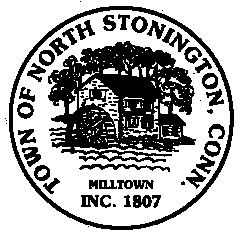 		    		   Town of North Stonington         				  Board of Selectmen Meeting	                                    New Town Hall Conference Room				               August 22, 2017			                                  7:00 PMMINUTESCall to Order/ Roll Call-First Selectman Murphy called the meeting to order at 7:01 PM2.    Pledge of Allegiance3.   Northern Town Boundary-Don Aubrey, PE-General Discussion on meetings 	      required and cost-approximately $250 per meeting for Mr. Aubrey’s 	      attendance or $1500-$20004.   School Modernization Project Update-Discussion of bonding for project and       State and USDA funding5.   Center for Emergency Services Update-Monthly report was presented.6.    Pawcatuck Solar Resolution-A motion was made by Selectman Donahue to        approve a resolution to abate real and personal property taxes for leased land	      with a 20 year tax agreement, seconded by Selectman Mullane.  Carrying.  3-0 7.    Future Special Town Meeting Items-Proposed for 9-18-2017		Greene Gables		WPCA Ordinance Amendments		Chester Maine Bridle Trails	        No decisions were made.8.    Building Official Position-Lou DiCesare has resigned as our Building Official  and            Robert Roraback as been hired for 16 hours per week.9.    Public Health		Sanitarian-Well and Septic-No applicants applied for the vacancy		Health District Review-First Selectman Murphy has met with both Uncas              and Ledge Light Health Districts representatives to discuss North              Stonington’s options.10.  Board of Finance Transfer Requests		Year End Transfers for Fiscal Year 2017-None required		Recreation Lighting to Town Building Improvements-General discussion on 			transfer of $13,855.87, from Lighting Project to Town Building                          Maintenance for upgrades and improvements to New Town Hall                          Meeting Room and public hallways.  First Selectman Murphy will			look into whether a transfer could be approved11.  Town / State Budget Discussion- After general discussion the Board felt it         would be best to wait for the State to pass a budget prior to further town       action.12.  Minutes-A motion was made by Selectman Donahue and seconded by        Selectman Murphy to approve the minutes of July 25, 2017, carrying.13.  Correspondence	14.  Tax Refunds –A motion was made by First Selectman Murphy and seconded by        Selectman Donahue to above the following tax refunds submitted by the Tax        Collector, carrying.  3-0		Nicole and Anthony Capalbo	$1,874.88		Laurie Foberg		$95.39	Lorraine Forbes	$3,464.98		Ford Credit		$389.40	Zachary Kniskern	$    106.11/$140.13		Michael Lidestri	$  72.9015.  Public Comments and Questions 16.  Adjournment-9:58 PM